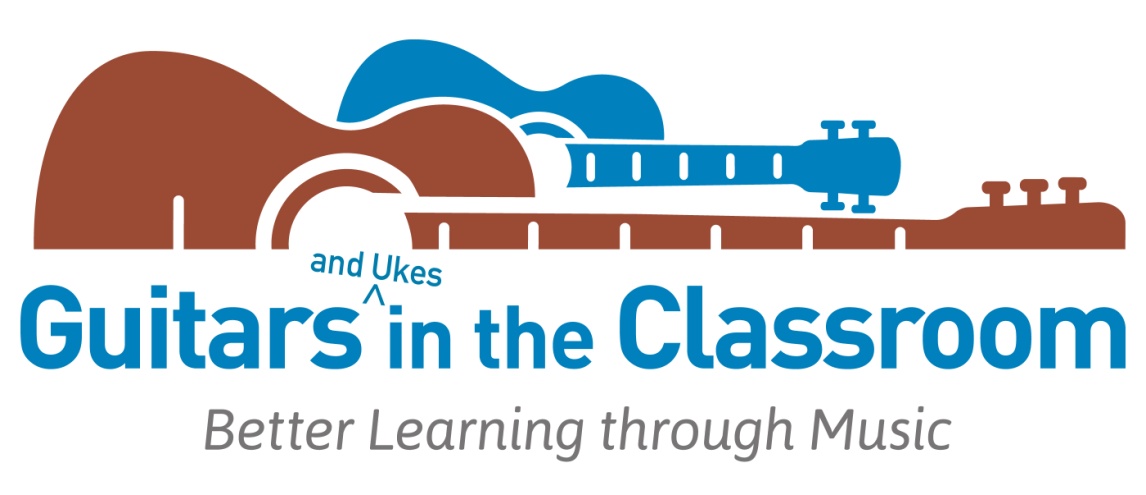 Guitars in the Classroom recognizes and celebratesfor completing and succeeding in the Rock Star Level course for professional development in music integration with guitars, ukuleles and songs for learning. Thank you for your creative participation.                       Congratulations!                      __________________________________          _________________Course Instructor                                                                                                  Date